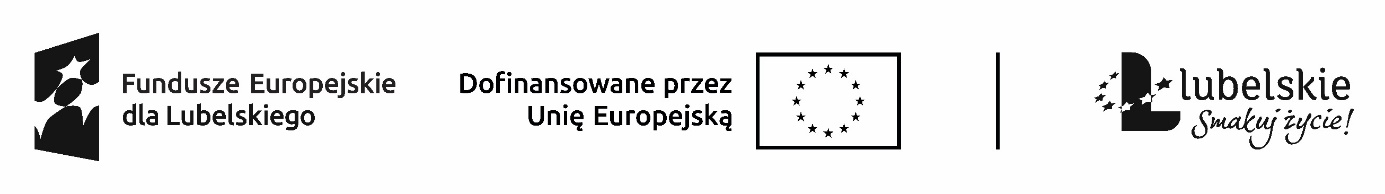 OŚWIADCZENIE O WSPÓŁPRACY W RAMACH PARTNERSTWAW ZAKRESIE WSPÓLNEJ REALIZACJI PROJEKTU FINANSOWANEGO ZE ŚRODKÓW EUROPEJSKIEGO FUNDUSZU SPOŁECZNEGO PLUS W RAMACH PROGRAMU FUNDUSZE EUROPEJSKIE DLA LUBELSKIEGO 2021-2027 (FEL) KONKURS NR FELU.10.06-IZ.00-001/24 W RAMACH DZIAŁANIA 10.6 UCZENIE SIĘ OSÓB DOROSŁYCHJa niżej podpisany/na, reprezentujący/ca ……………………………………………………………………………oświadczam, że:Po dokonaniu wyboru na partnera do wspólnej realizacji projektu pt. „Lokalny Punkt wsparcia kształcenia osób dorosłych w Tomaszowie Lubelskim” deklaruję współpracę z Beneficjentem     – Miastem Tomaszów Lubelski przy przygotowaniu projektu oraz jego rozliczaniu;Dysponuję odpowiednim potencjałem osobowym, technicznym, lokalowym zdolnym do realizacji działań w ramach projektu;Zespół projektowy będzie dyspozycyjny przez pełen okres realizacji projektu, a w przypadku konieczności prowadzenia działań związanych z rozliczeniem projektu – również po okresie jego realizacji, do zakończenia ww. działań.Jednocześnie oświadczam, że deklarowany realizator projektu to:……………………………………………………../nazwa realizatora……………………………………………………../forma prawna realizatora………………………………………………………/adres siedziby realizatora………………………………………………………………………/podpis i pieczątka osoby/osób uprawnionych………………………………………………………………………/pieczęć podmiotu………………………………………………………………………/miejscowość, data